Carta do candidato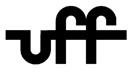 MINISTÉRIO DA EDUCAÇÃO UNIVERSIDADE FEDERAL FLUMINENSE INSTITUTO DE BIOLOGIA Cursos de Mestrado Profissional em Diversidade e Inclusão 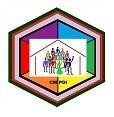 (Texto em Ariel 12, Espaço 1,5 entre linhas)Data: ___/___2018        Nome:                                                         Assinatura: